Name: 		Date:  	Nature Acrostic PoemsAcrostic poems are simple poems in which the first letter of each line forms a word or phrase. An acrostic poem can describe the subject or even tell a brief story about it. Write an acrostic poem that describes one or more word provided.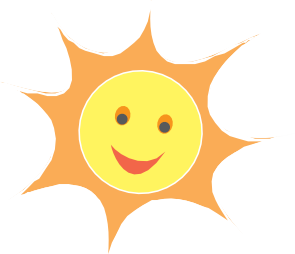 T	 R  	 E 		SE 		UN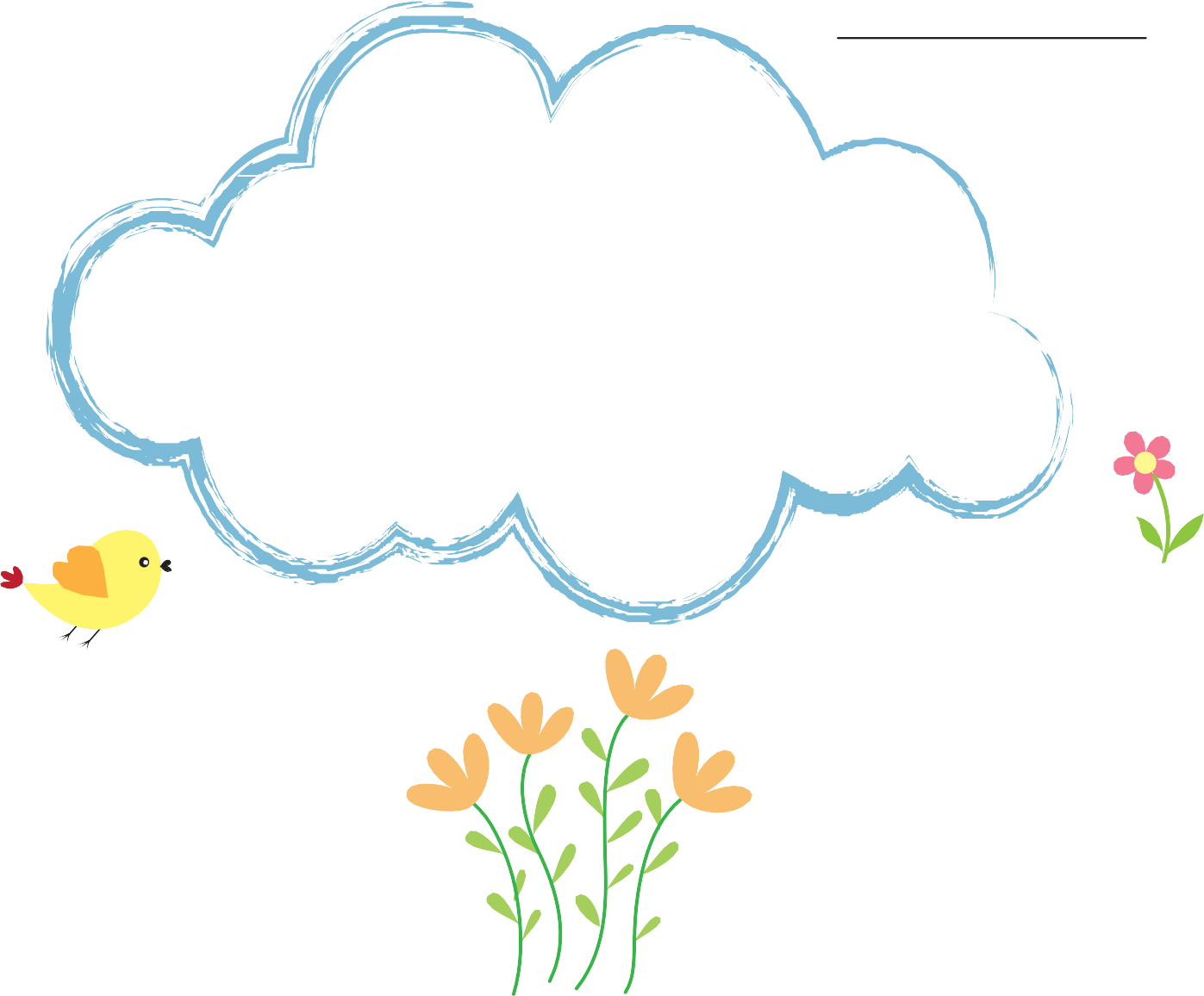 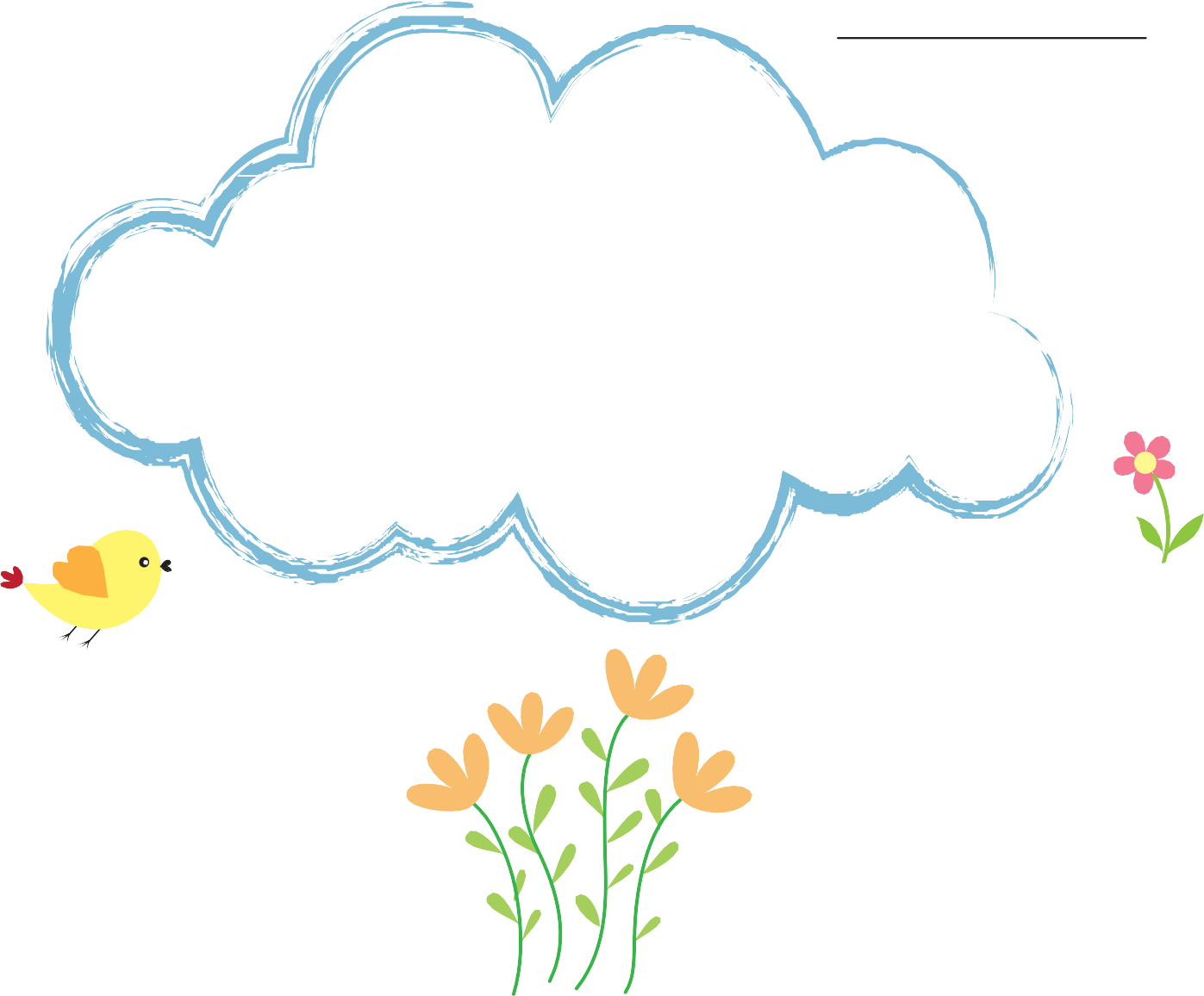 C L O UD  	FB	LI	OR	WD	E  	R 